4th  Class Activities Tuesday 2nd – Friday 5th JuneEnglish:  Reading: An Article Questions:  1-4   1-3Activities:   Use the template to help you think why school uniforms should be banned, and why not. Choose which side you are on and design a poster to persuade children to agree with youMaths:  Graphs –This is revision and I think you’ll find them easy!Action Maths p p147,148 (this can be done orally / in your head) p149 q2150 q2P154Try the Smartie tally activity – you will need a pack of smarties for this!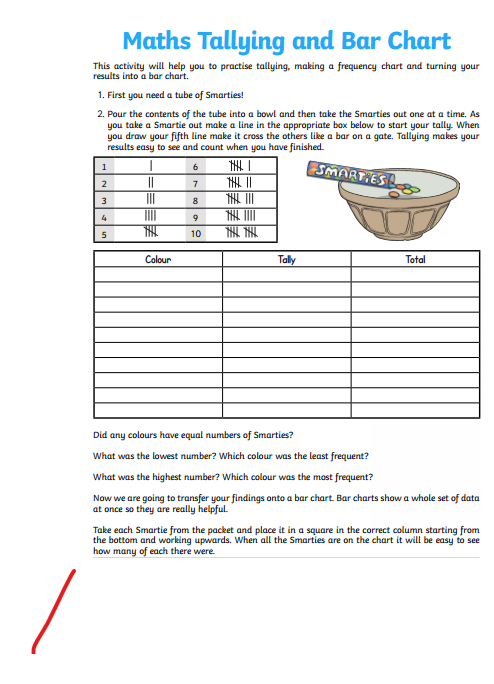 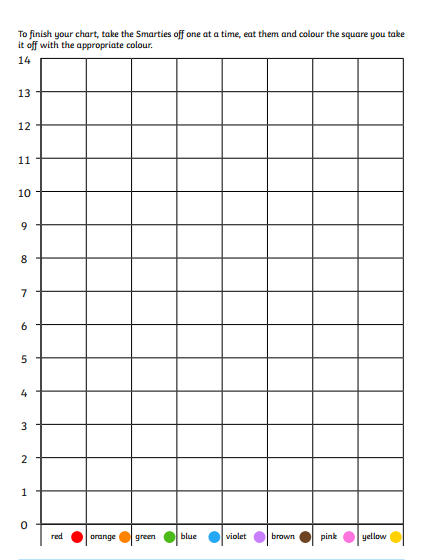 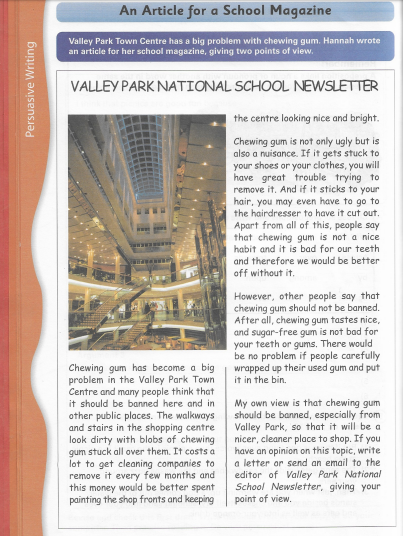 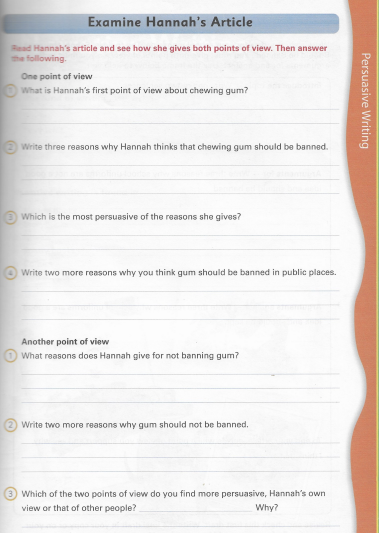 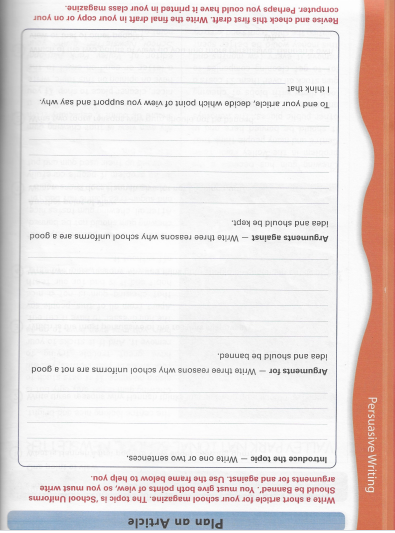 